Décoration de GâteauPre-braille | ManipulationDévelopper la motricité fine, l'exploration de la plaque, l'identification des motifs et la créativité en décorant un gâteau.10 min 1 participant(s)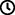 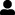 Jouons !Imagine que la plaque est un gâteau géant et qu’il doit être décoré.Imagine que les briques sont des pépites de chocolat.Place toutes les briques sur la plaque, où tu veux, mais fais attention à ne pas les laisser se toucher !Préparation1 plaque10 briques choisies au hasard1 bolPlacer les 10 briques dans le bol.Pour bien réussirCuisiner un vrai gâteau et y ajouter des décorations (envoyez-nous un morceau !).Demander à l’enfant d’explorer la plaque pour vérifier si les briques sont disposées partout sur la plaque. Encourager l’exploration bilatérale des mains ; la coordination doit être stimulée et développée pour la lecture du braille.Variations possiblesUtiliser une plaque plus petite, qui peut être tenue dans une main, si besoin.Changer le nombre de briques. Faire l’activité avec des camarades. Les enfants vont développer ces compétences holistiques Créatif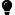 Reproduire, assembler, organiser, relier des modèles graphiques et en créer de nouveaux Physique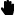 Développer les capacités motrices et le langage corporel : acquérir des techniques spécifiques pour améliorer l’efficacité Cognitif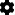 Explorer une feuille  Emotionnel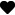 Respecter les directives et les limites simples données par les adultes  Social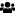 Anticiper les problèmes potentiels, identifier les étapes de résolution, y compris les solutions alternatives Le saviez-vous ?La joie est au cœur du jeu, qu’il s’agisse d’apprécier une tâche pour elle-même ou d’éprouver le moment de surprise, de perspicacité ou de succès après avoir surmonté des défis.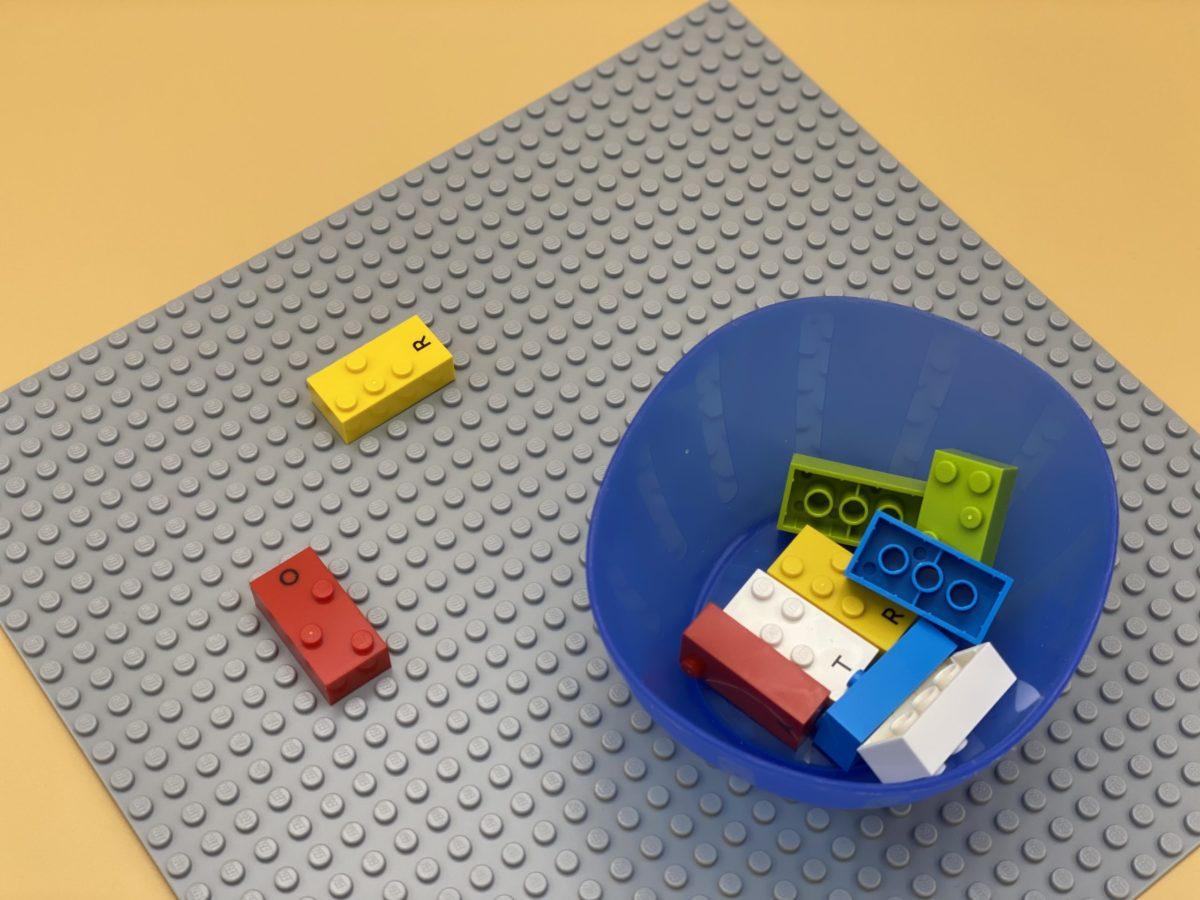 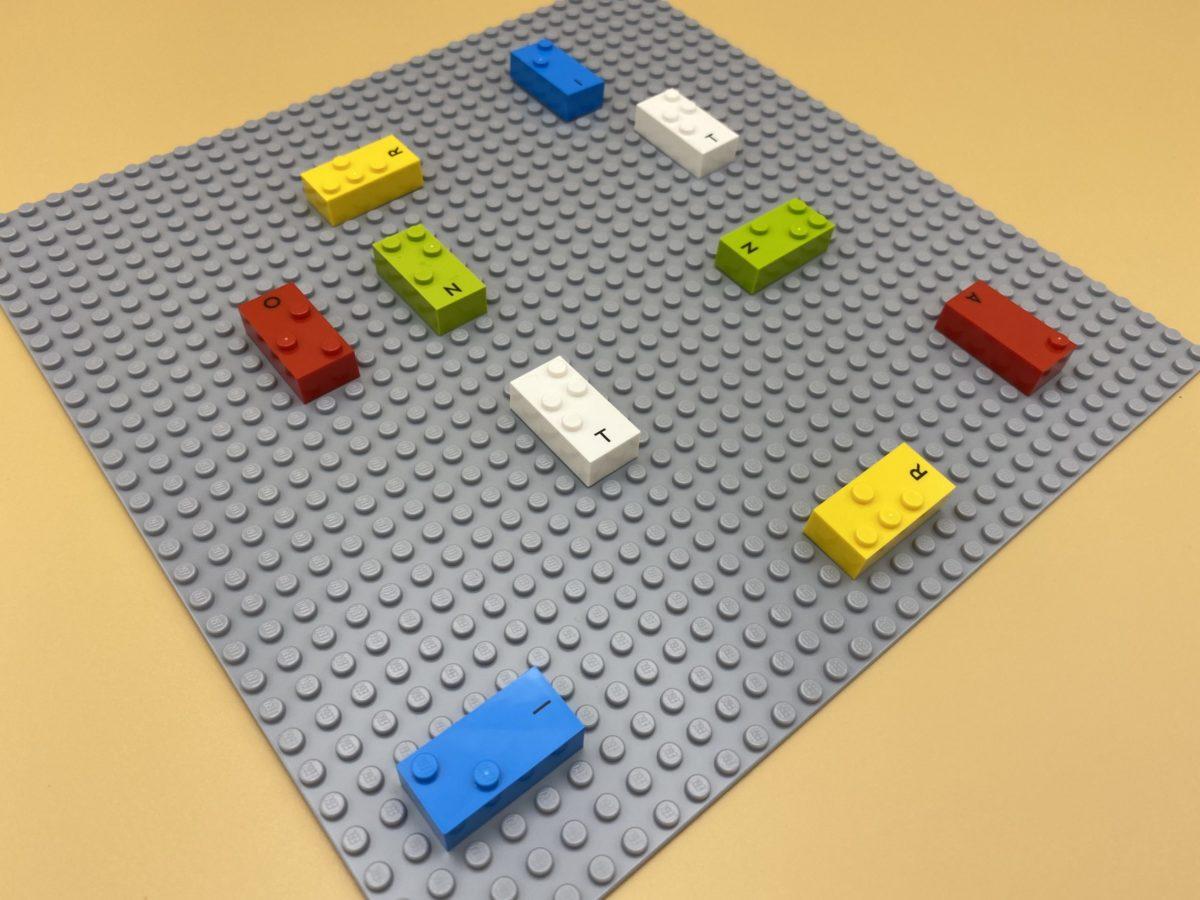 